КЕМЕРОВСКАЯ ОБЛАСТЬ                                                        ТАШТАГОЛЬСКИЙ МУНИЦИПАЛЬНЫЙ РАЙОНАДМИНИСТРАЦИЯ  ШЕРЕГЕШСКОГО ГОРОДСКОГО ПОСЕЛЕНИЯПОСТАНОВЛЕНИЕот «25» мая 2018г.                                                                  			№ 30-п «Об утверждении Порядка уведомления муниципальным служащим, замещающим должность муниципальной  службы, представителя нанимателя о намерении выполнять иную оплачиваемую работу и организации учета таких уведомлений» В соответствии с пунктом 3 статьи 22 Закона Кемеровской области от 01.08.2005 N 103-ОЗ "О государственных должностях Кемеровской области и государственной гражданской службе Кемеровской области" приказываю:1. Утвердить прилагаемый Порядок уведомления муниципальным служащим Шерегешского городского поселения, замещающим должность  муниципальной службы в Шерегешском городском поселении, представителя нанимателя о намерении выполнять иную оплачиваемую работу и организации учета таких уведомлений согласно приложений к настоящему постановлению.2.  Специалисту 1 категории Изыгашевой Ю.Н. ознакомить с настоящим постановлением под подпись муниципальных служащих, замещающих должности  муниципальной службы в Администрации Шерегешского городского поселения.3. Разместить настоящее постановление на информационных стендах в здании администрации Шерегешского городского поселения, на официальном сайте администрации Шерегешского городского поселения  в информационно-телекоммуникационной сети «Интернет».4. Контроль за исполнением постановления оставляю за собой.5. Настоящее постановление вступает в силу с момента обнародования.Врио главы Шерегешского городского поселения							И.А.ИдимешевПриложение №1 к постановлениюадминистрации Шерегешского городского поселения от 25 мая 2018 г. N 30-пПОРЯДОКуведомления муниципальным служащим, замещающим должность муниципальной  службы, представителя нанимателя о намерении выполнять иную оплачиваемую работу и организации учета таких уведомлений1. Настоящий Порядок распространяется на муниципальных служащих Шерегешского городского поселения, замещающих должности  муниципальной службы в  администрации Шерегешского городского поселения (далее -  муниципальный служащий), и представителем нанимателя для которых является  глава Шерегешского городского поселения (далее - представитель нанимателя), и устанавливает процедуру уведомления  муниципальным служащим представителя нанимателя о выполнении иной оплачиваемой работы, а также регистрации таких уведомлений.2.  Муниципальные служащие вправе с предварительного письменного уведомления представителя нанимателя выполнять иную оплачиваемую работу, если это не повлечет за собой конфликт интересов.3. О выполнении иной оплачиваемой работы  муниципальный служащий обязан предварительно уведомить представителя нанимателя по форме письменного уведомления согласно приложению N 1 к настоящему Порядку.4. Прием и регистрация уведомлений о намерении выполнять иную оплачиваемую работу от  муниципальных служащих осуществляется  специалистом 1 категории Изыгашевой Ю.Н. (кадровым работником).5. Регистрация уведомлений о намерении выполнять иную оплачиваемую работу от  муниципальных служащих осуществляется в день их поступления в журнале регистрации уведомлений об иной оплачиваемой работе (далее - журнал) согласно приложению N 2 к настоящему Порядку.Листы журнала прошиваются и нумеруются. Запись о количестве листов заверяется подписью представителя нанимателя и оттиском печати инспекции.6. Хранение поступающих уведомлений и журнала осуществляется  специалистом 1 категории (кадровым работником). Отказ в регистрации уведомления не допускается.7. Копия зарегистрированного уведомления выдается  муниципальному  служащему на руки либо направляется по почте с уведомлением о вручении не позднее 1 рабочего дня, следующего за днем его регистрации. На копии уведомления, подлежащего передаче гражданскому служащему, ставится пометка "Уведомление зарегистрировано" с указанием даты, номера регистрации уведомления, а также фамилии, инициалов и должности лица, зарегистрировавшего данное уведомление.8. В течение 2 рабочих дней со дня регистрации уведомления  специалист 1 категории (кадровый работник) представляет его представителю нанимателя.9. После рассмотрения представителем нанимателя уведомление приобщается к личному делу представившего его  муниципального служащего.Приложение №2 к постановлениюадминистрации Шерегешского городского поселения от 25 мая 2018 г. N 30-пГлаве Шерегешского городского поселения                                               ____________________________                                                          (Ф.И.О.)                                               от _________________________                                                (наименование должности)                                               ____________________________                                                          (Ф.И.О.)УВЕДОМЛЕНИЕо намерении выполнять иную оплачиваемую работу    В  соответствии  с пунктом 3 статьи 22   Закона   Кемеровской   областиот 01.08.2005 N 103-ОЗ "О государственных должностях Кемеровской  области игосударственной гражданской службе Кемеровской области"  довожу  до  Вашегосведения, чтоЯ, _______________________________________________________________________,                                  (Ф.И.О.)замещающий(ая) должность муниципального служащего__________________________________________________________________________,                     (наименование замещаемой должности)имею ученую степень кандидата ____________ наук, ученое звание доцента(при наличии), намерен(а) с "___"__________ 20__ года по "___"________ 20__года заниматься оплачиваемой _____________________________________________,                             (педагогической, научной, творческой или иной                                              деятельностью)1выполняя работу по  _______________________________________________________                     (трудовому договору, гражданско-правовому договору,                                 авторскому договору и т.п.)в ________________________________________________________________________.         (полное наименование и юридический адрес организации, Ф.И.О.                                руководителя организации)Работа_________________________________________________________ будет выполняться    (конкретная работа или трудовая функция, например:             "по обучению студентов" и т.д.)в не служебное время.Выполнение указанной работы не повлечет за собой конфликта интересов. При   выполнении   указанной    работы   обязуюсь   соблюдать   требования, предусмотренные    Федеральным   законом   от   25.12.2008  N   273-ФЗ   "О противодействии  коррупции",  Законом   Кемеровской  области  от 01.08.2005 N103-ОЗ   "О   государственных    должностях    Кемеровской    области   игосударственной гражданской службе Кемеровской области"."___"________________ 20__ годаФ.И.О. подпись1. Каждый случай  предполагаемых  изменений  вида   деятельности,  характера,места  или  условий  работы,  выполняемой   муниципальным служащим,  требует отдельного уведомления.Приложение №3  к постановлениюадминистрации Шерегешского городского поселения от 25 мая 2018 г. N 30-пЖУРНАЛрегистрации уведомлений об иной оплачиваемой работеN п/пФ.И.О. муниципального служащего, подавшего уведомлениеДолжность муниципального служащего, подавшего уведомлениеДата составления / поступления уведомленияФ.И.О. должностного лица, принявшего уведомлениеПодпись должностного лица, принявшего уведомлениеПодпись сотрудника, подтверждающая получение копии уведомления1234567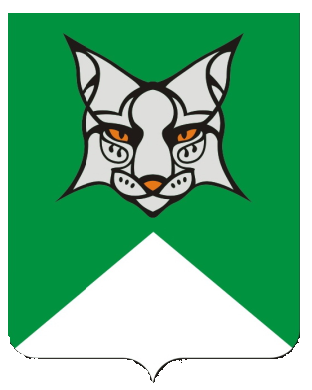 